Ik zeg dank u. Wat zeg jij? 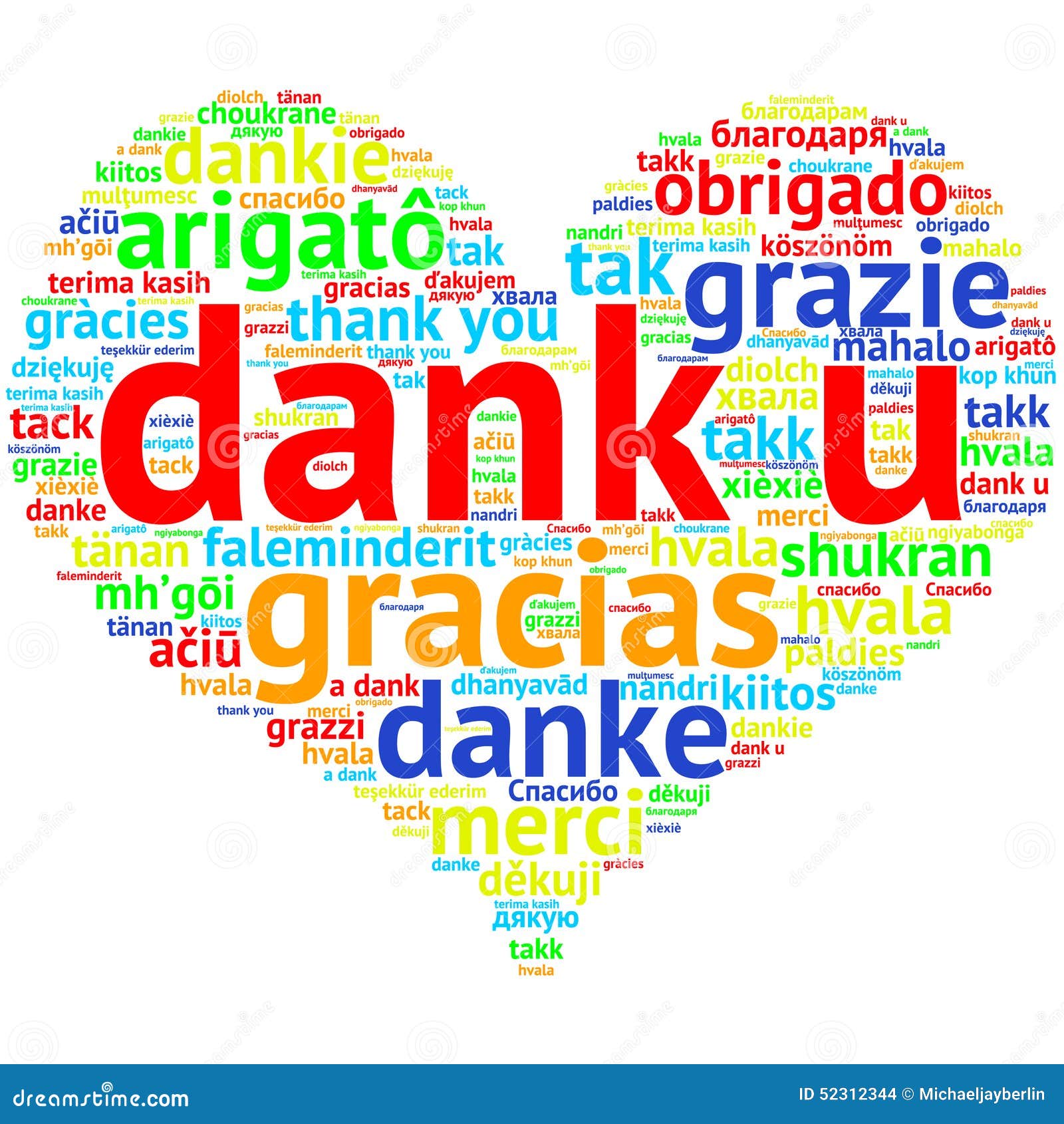 graag gedaanIk vraag iets. Wat zeg ik?pleases’il vous plaît(in het Nederlands)alstublieftIk krijg iets. Wat zeg ik? mercithank you(in het Nederlands)dankuweldank ubedanktIk zeg mijn naam. Wat zeg jij? 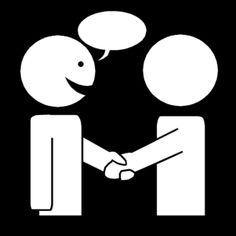 aangenaamIk drink iets met jou. Wat zeg jij? 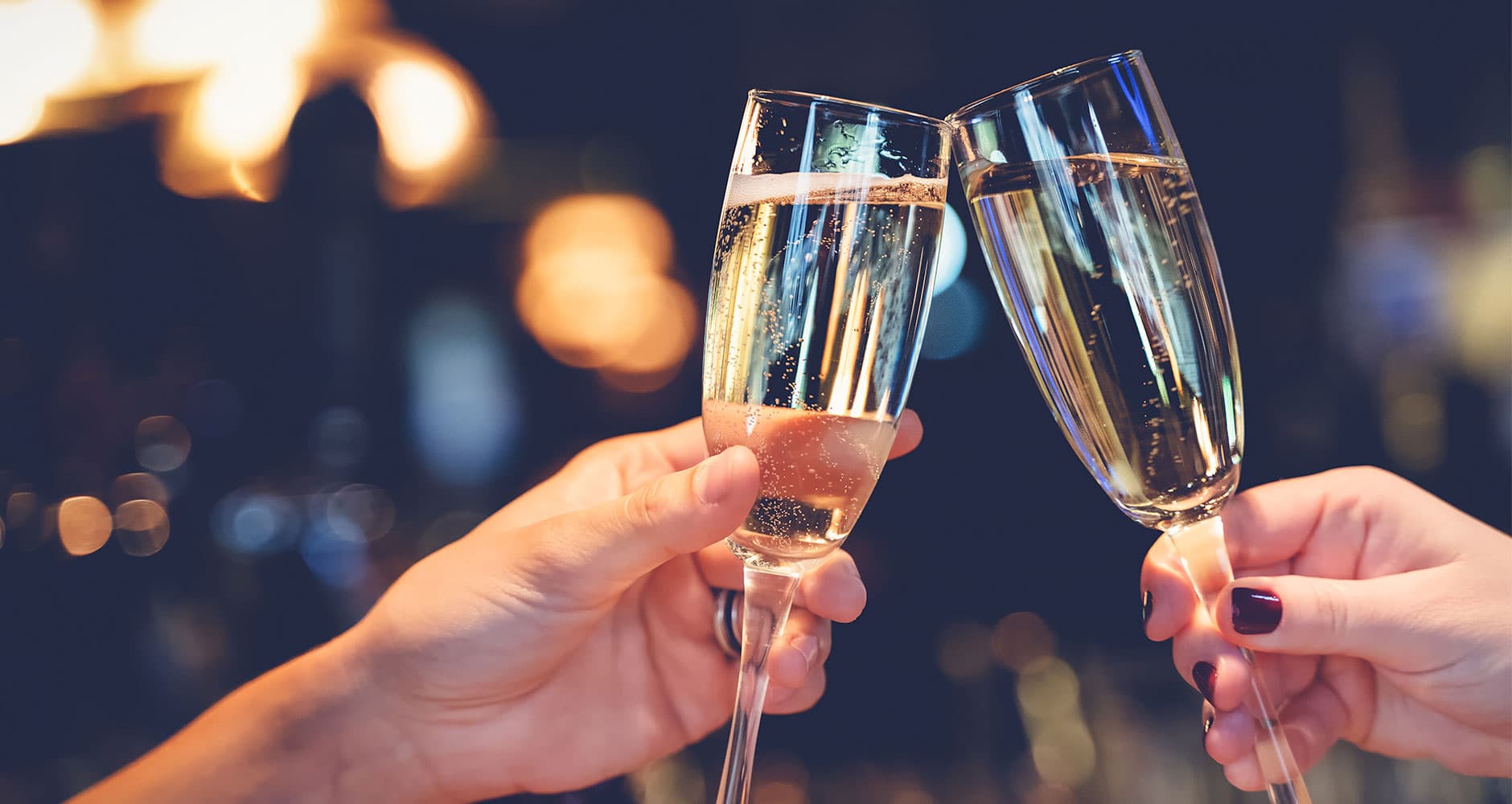 gezondheidproostscholsantéIk begin te eten. Wat zeg jij? 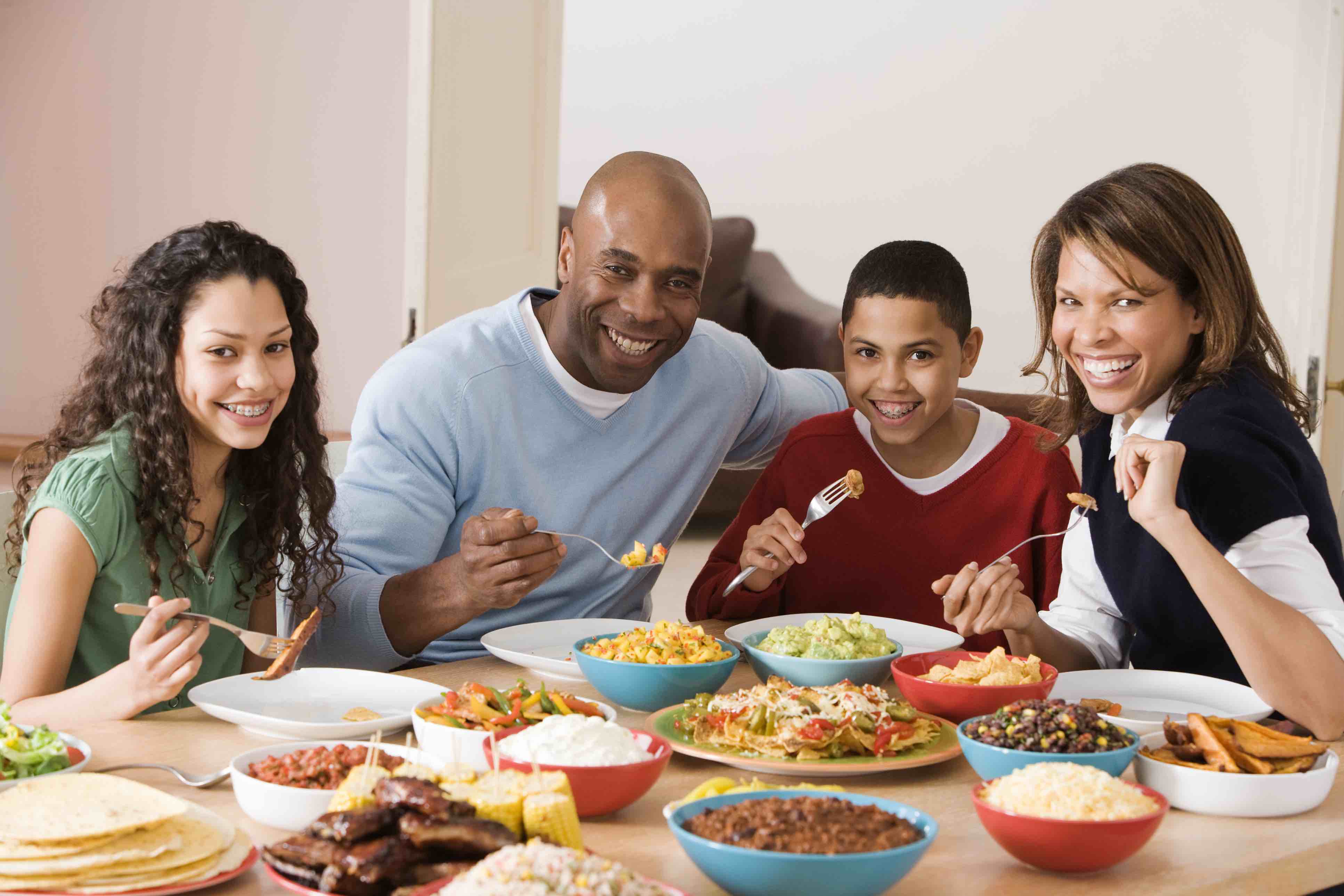 smakelijkIk ga slapen. Wat zeg jij? 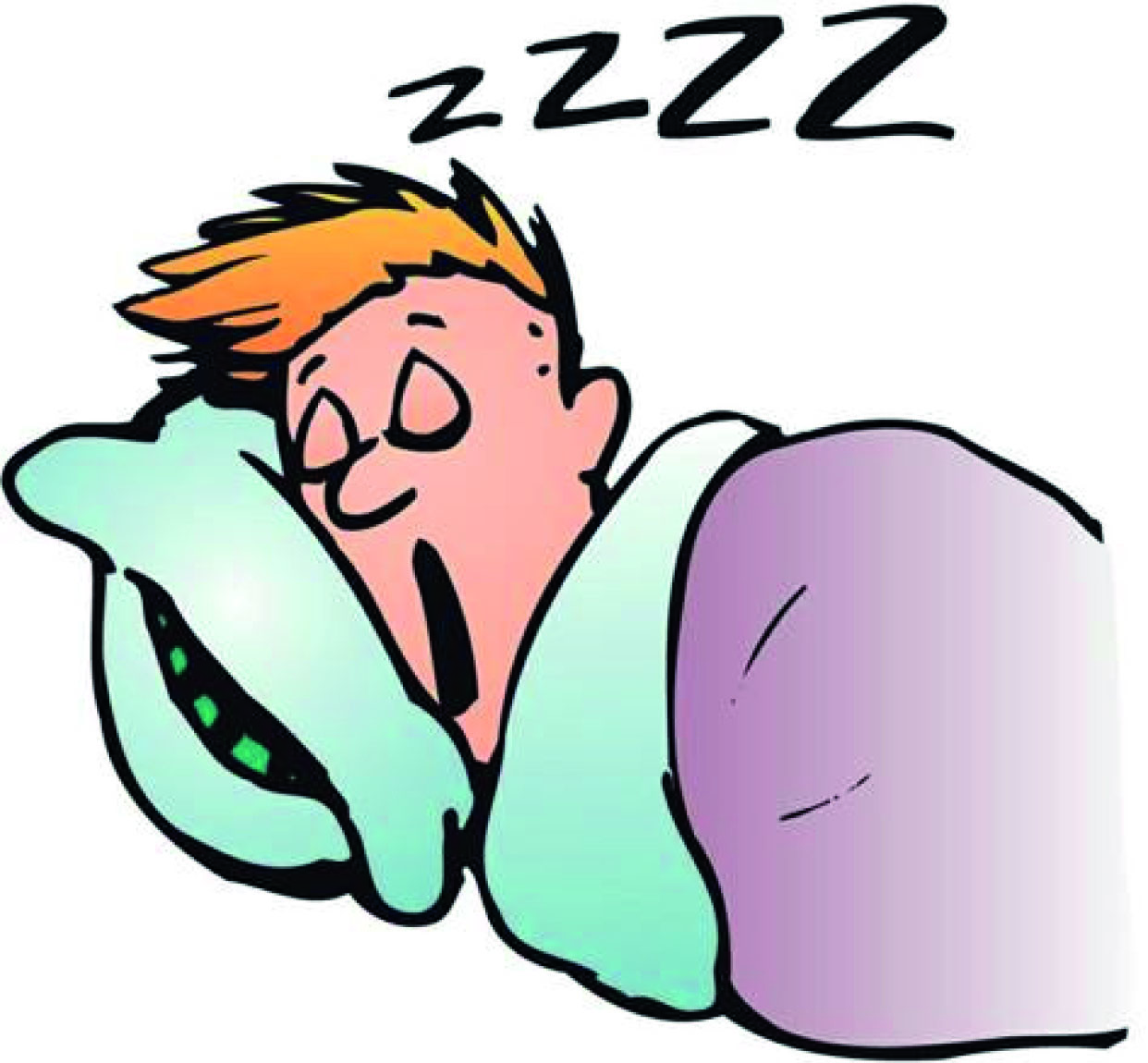 slaapwelgoedenachtwelterustenJe bent te laat in de les. Wat zeg je?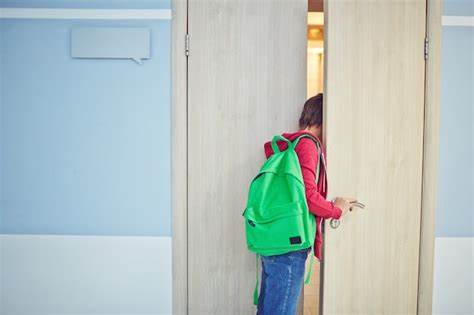 het spijt mesorryexcuseerMorgen geen les, want de leerkracht is ziek. Wat zeg je? 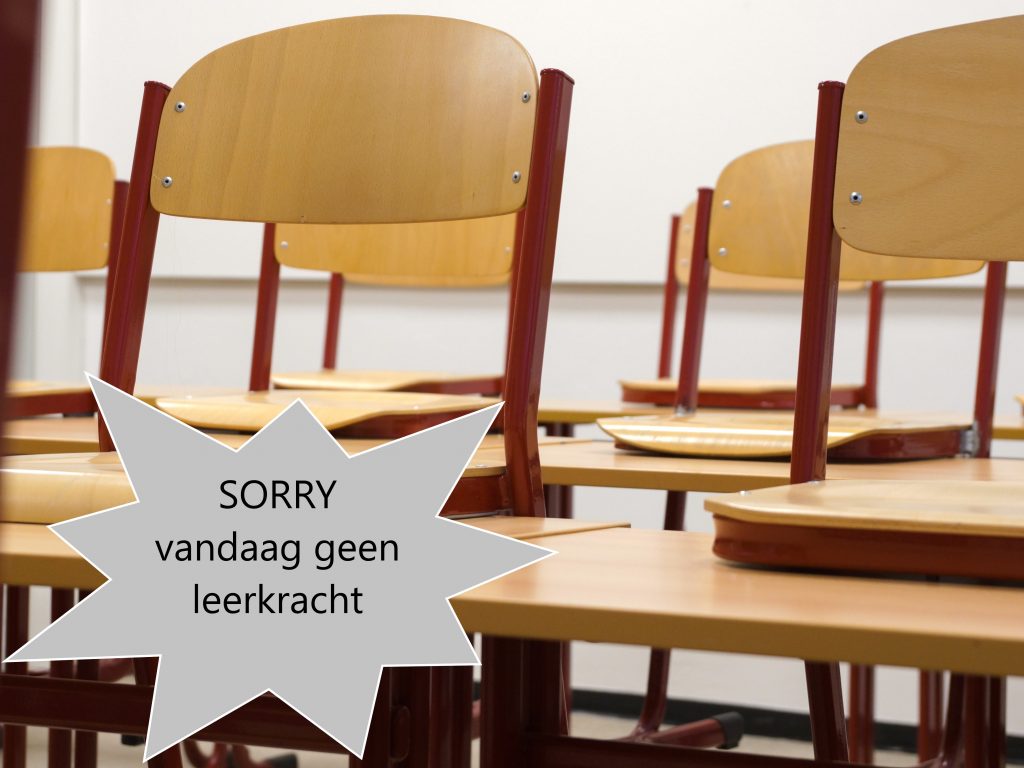 jammerspijtigHet is mijn verjaardag vandaag. Wat zeg je? 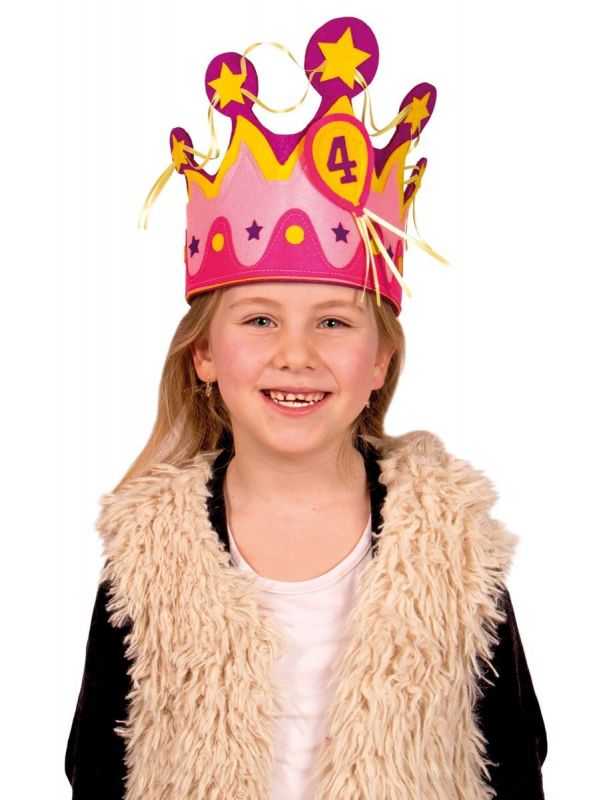 proficiatgelukkige verjaardaggefeliciteerdVóór een weekend. Wat zeg je? 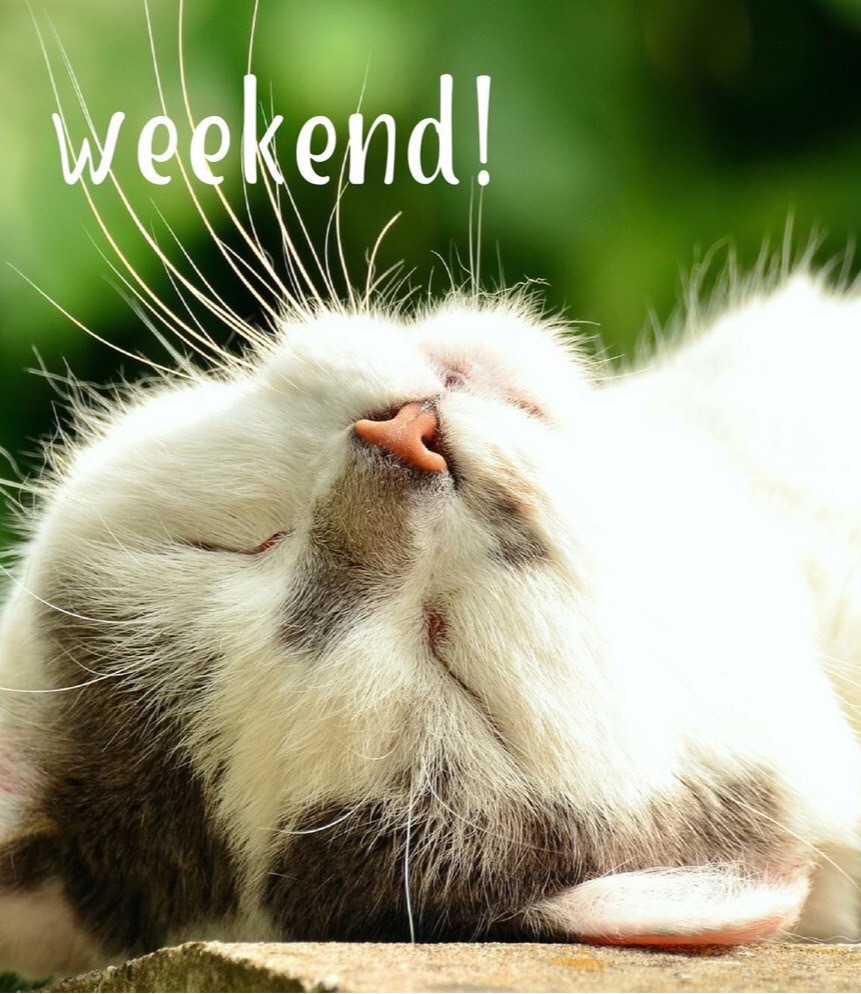 fijn weekendgoed weekendIk ben ziek. Wat zeg je? 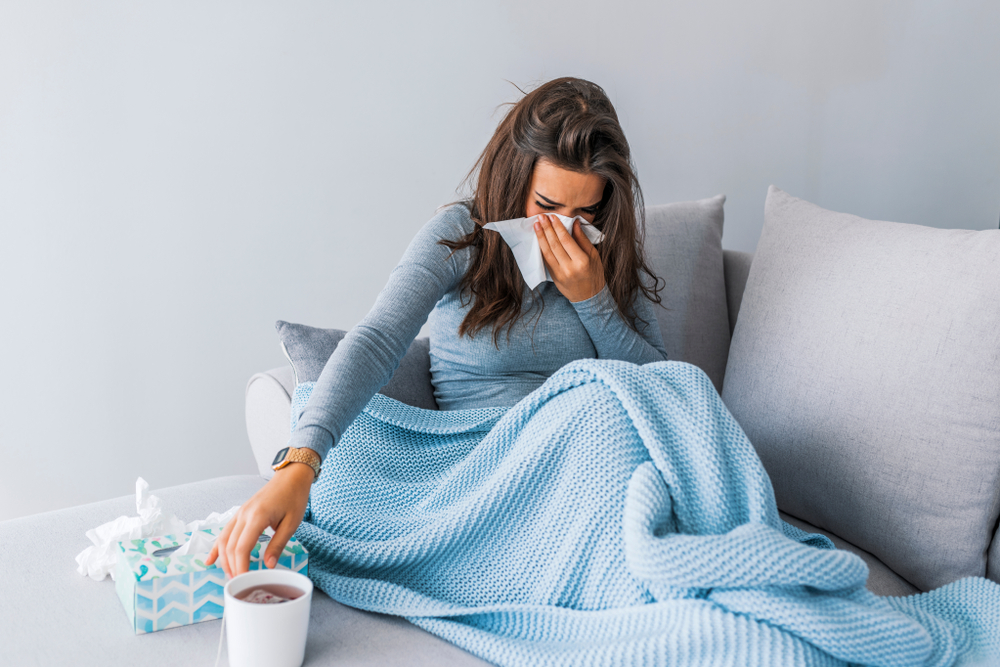 veel beterschapJouw reactie op positieve informatie. Wat zeg je? 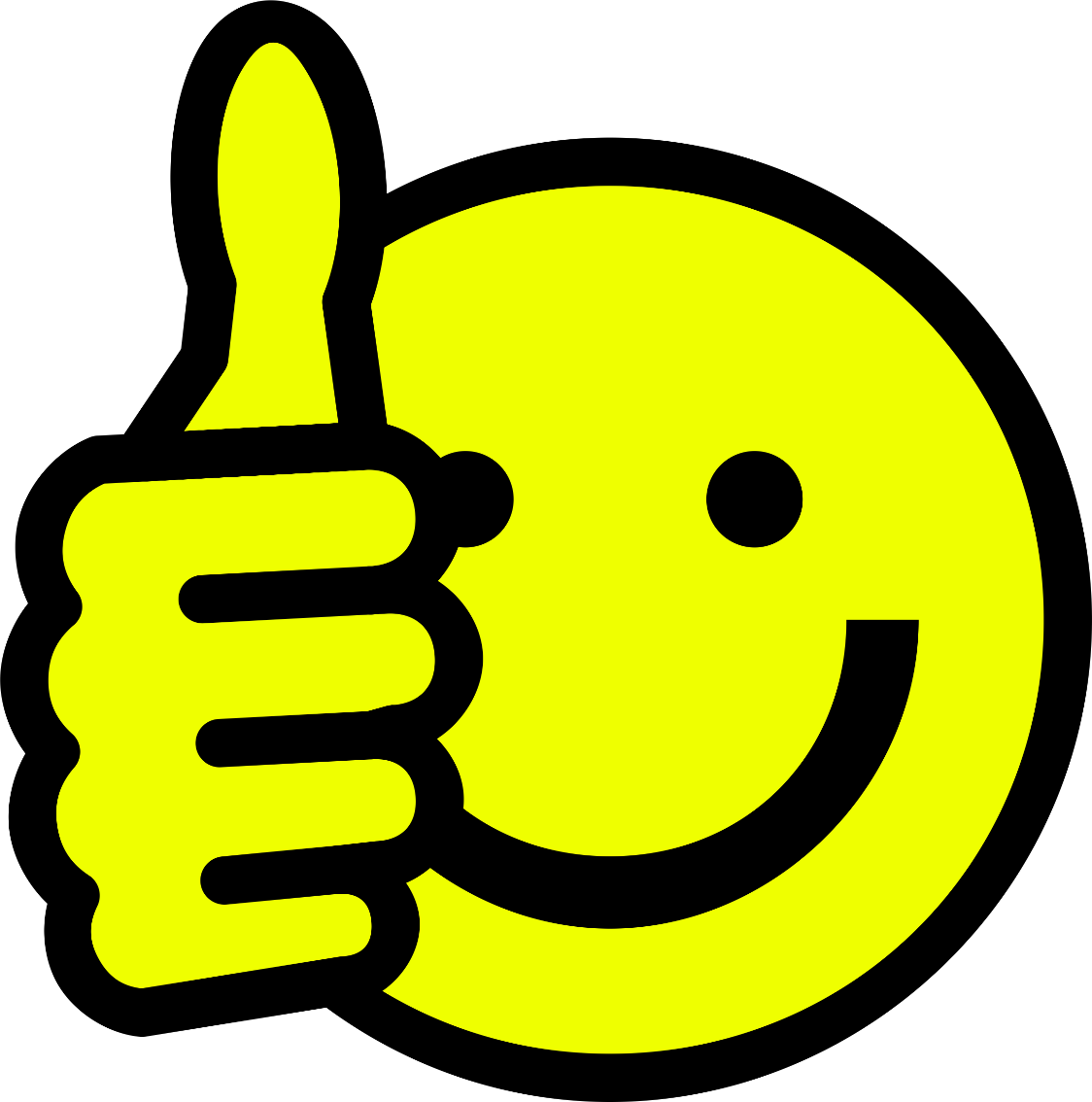 amai, da’s tofJouw reactie op negatieve informatie. Wat zeg je? 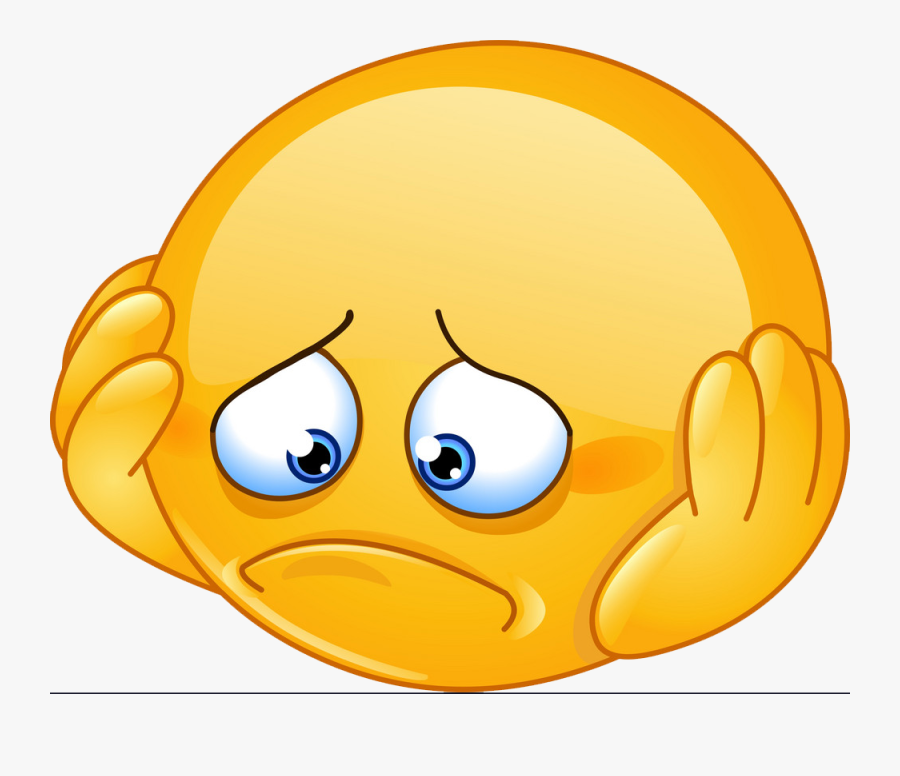 amai,da’s niet fijnIk nies: ‘HATSJOE!’. Wat zeg je? 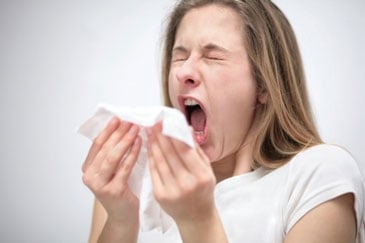 gezondheid1+1=2. Wat zeg je? 1+1=2dat kloptDe leerkracht vergeet jouw naam. Wat zeg je? 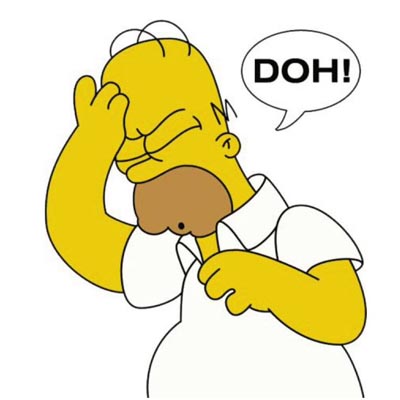 ’t is niksda’s niet ergWie is dat? Wat zeg je? 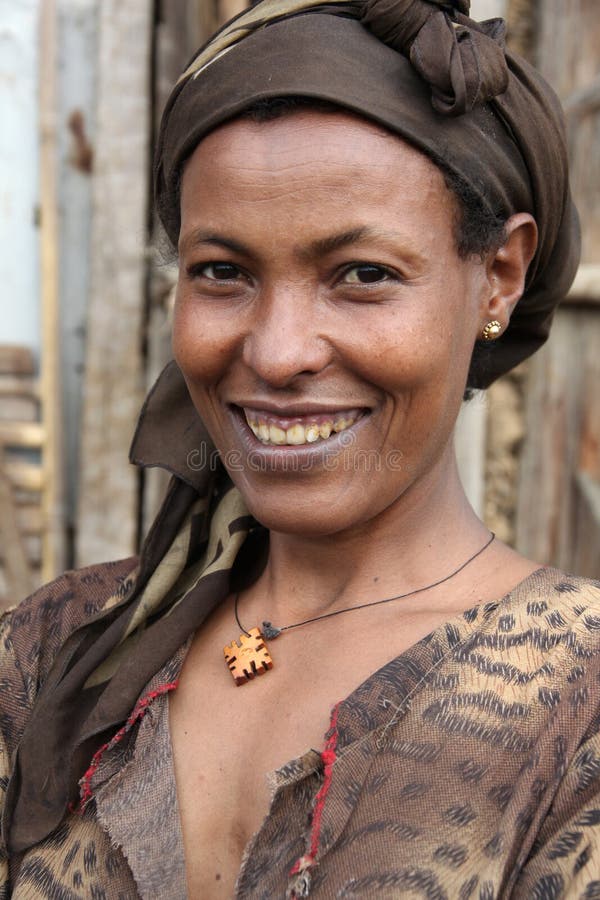 geen ideeik weet het nietIk heb stress voor een jobinterview. Wat zeg je? 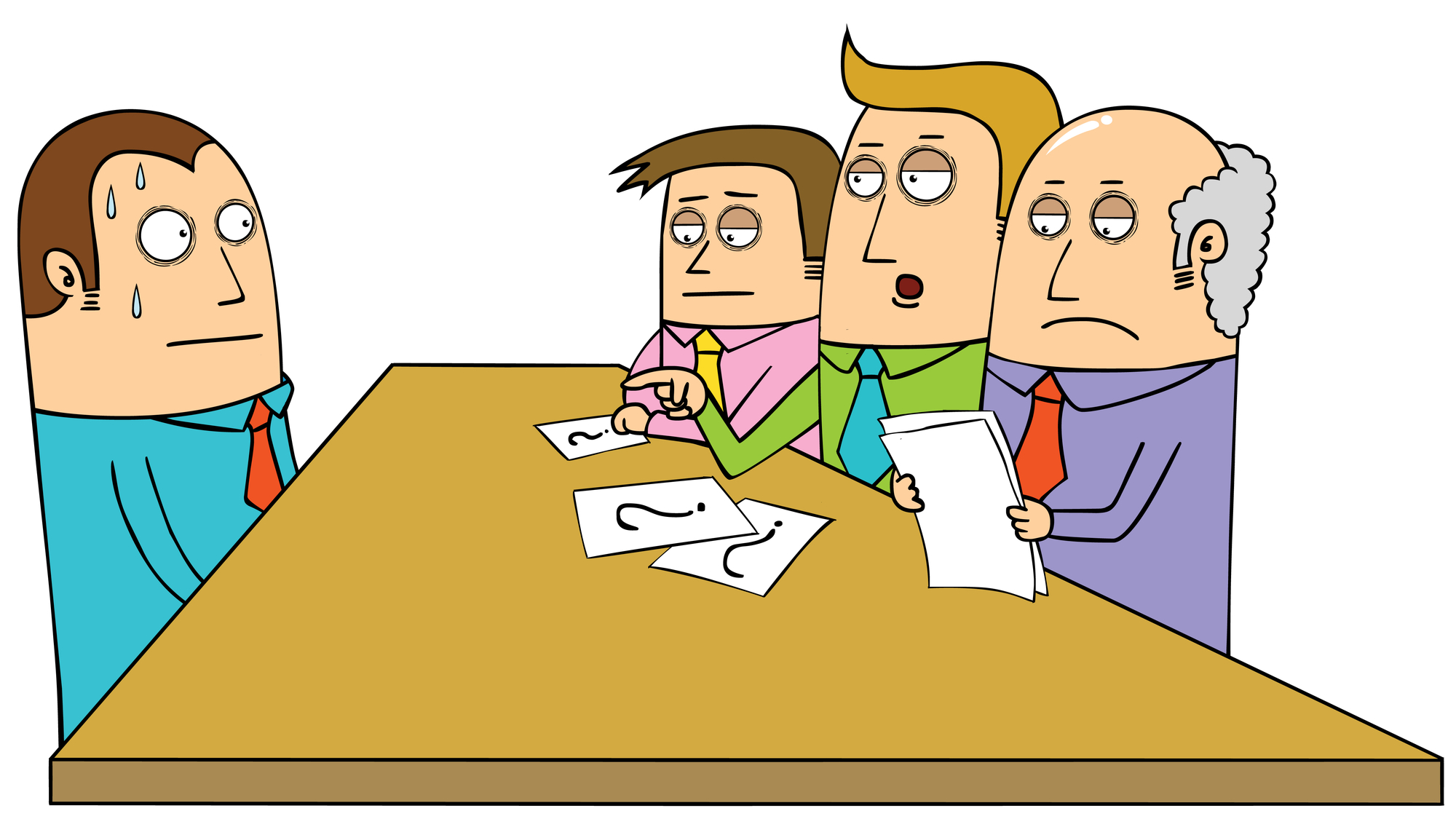 veel succesveel gelukJe vriend is triest. Wat zeg je? 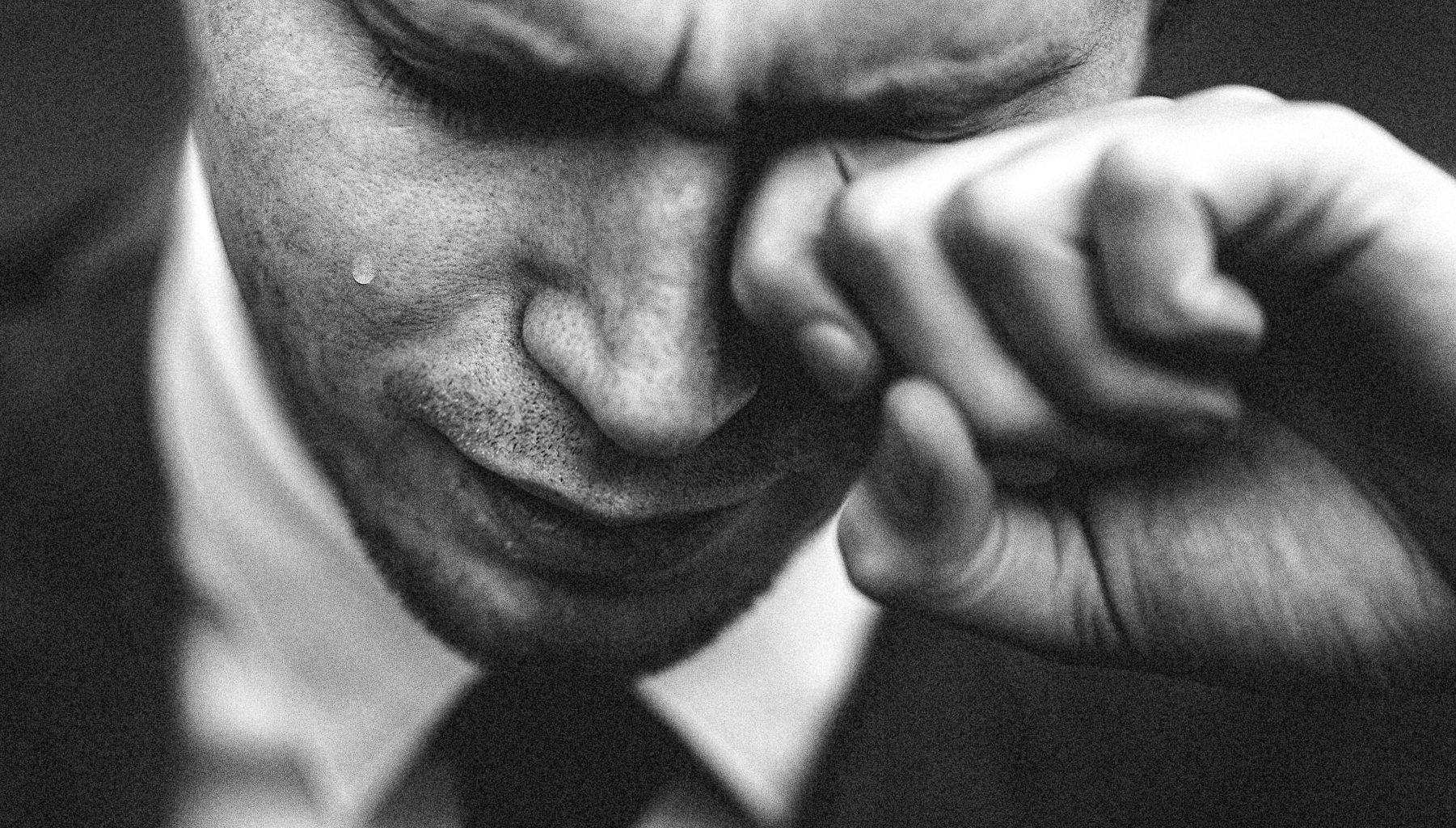 Wat is er?Wat scheelt er?Je vriend gaat voor een weekend naar Parijs. Wat zeg je? 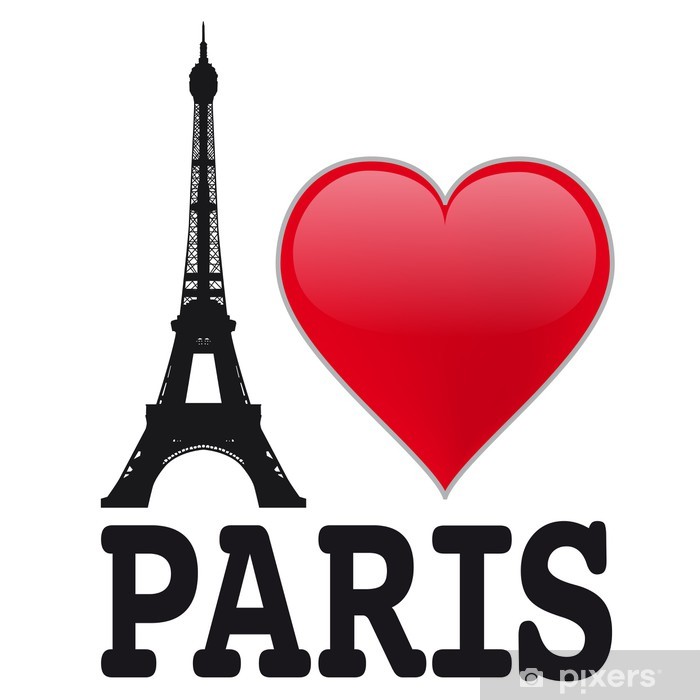 goede reisHet is pauze. Wat zeg je? 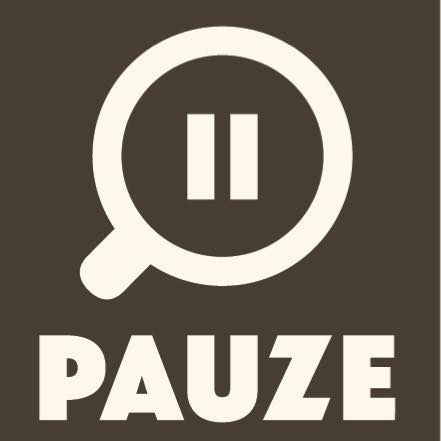 tot straksHet is het einde van de module en je gaat naar huis. Wat zeg je? 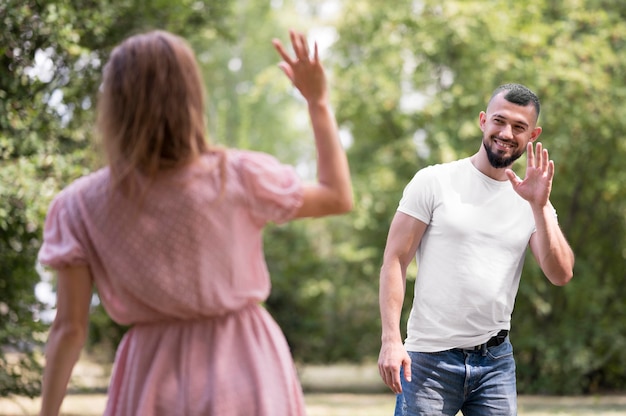 tot ziensJe vriend gaat naar de cinema. Wat zeg je?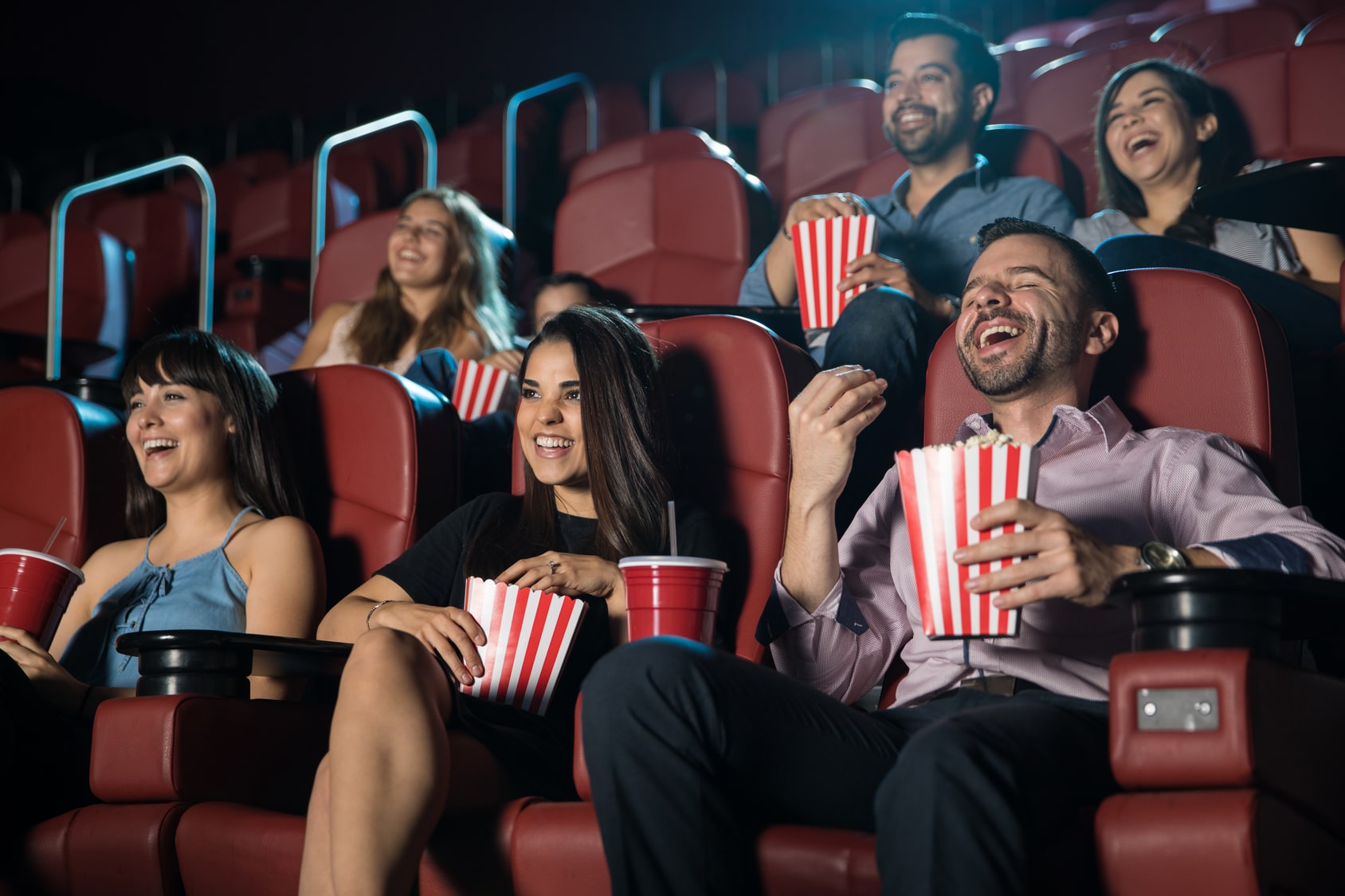 geniet ervanveel plezierJe vriend zoekt met stress een telefoonnummer voor jou. Wat zeg je?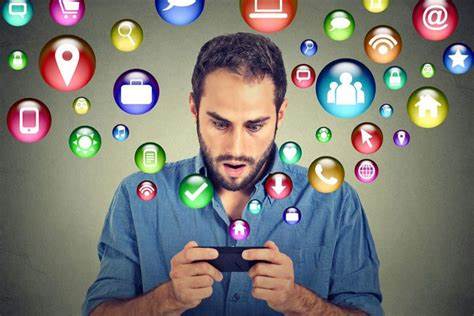 doe maar rustigJe ziet een oude vrouw met grote zakken. Wat zeg je? 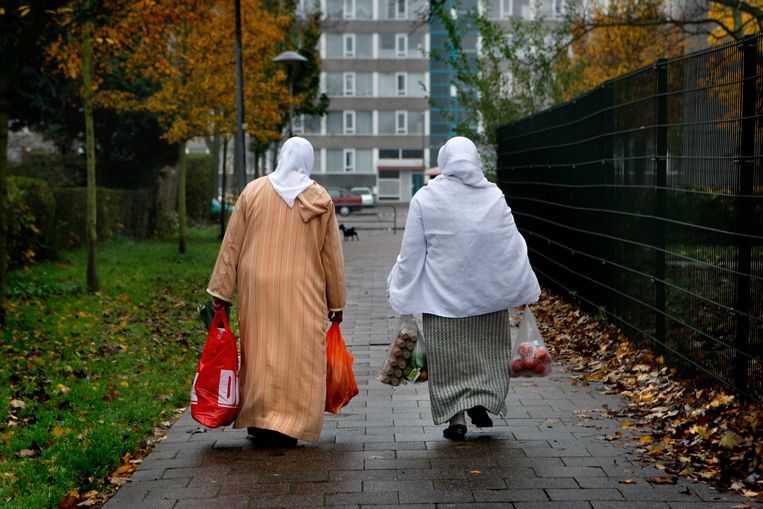 Lukt ‘t?De afspraak op maandag om 10u is oké voor jou. Wat zeg je? 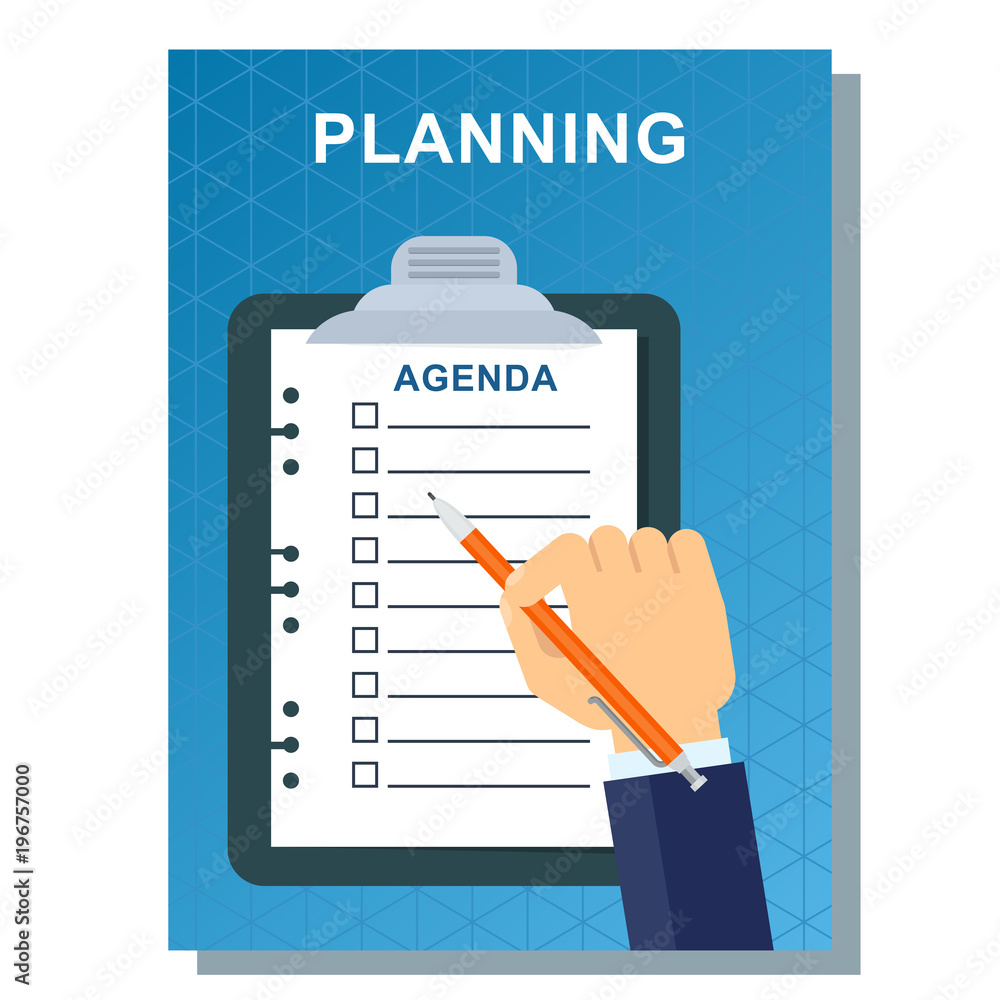 dat pastDe mama van een vriend is dood. Wat zeg je? 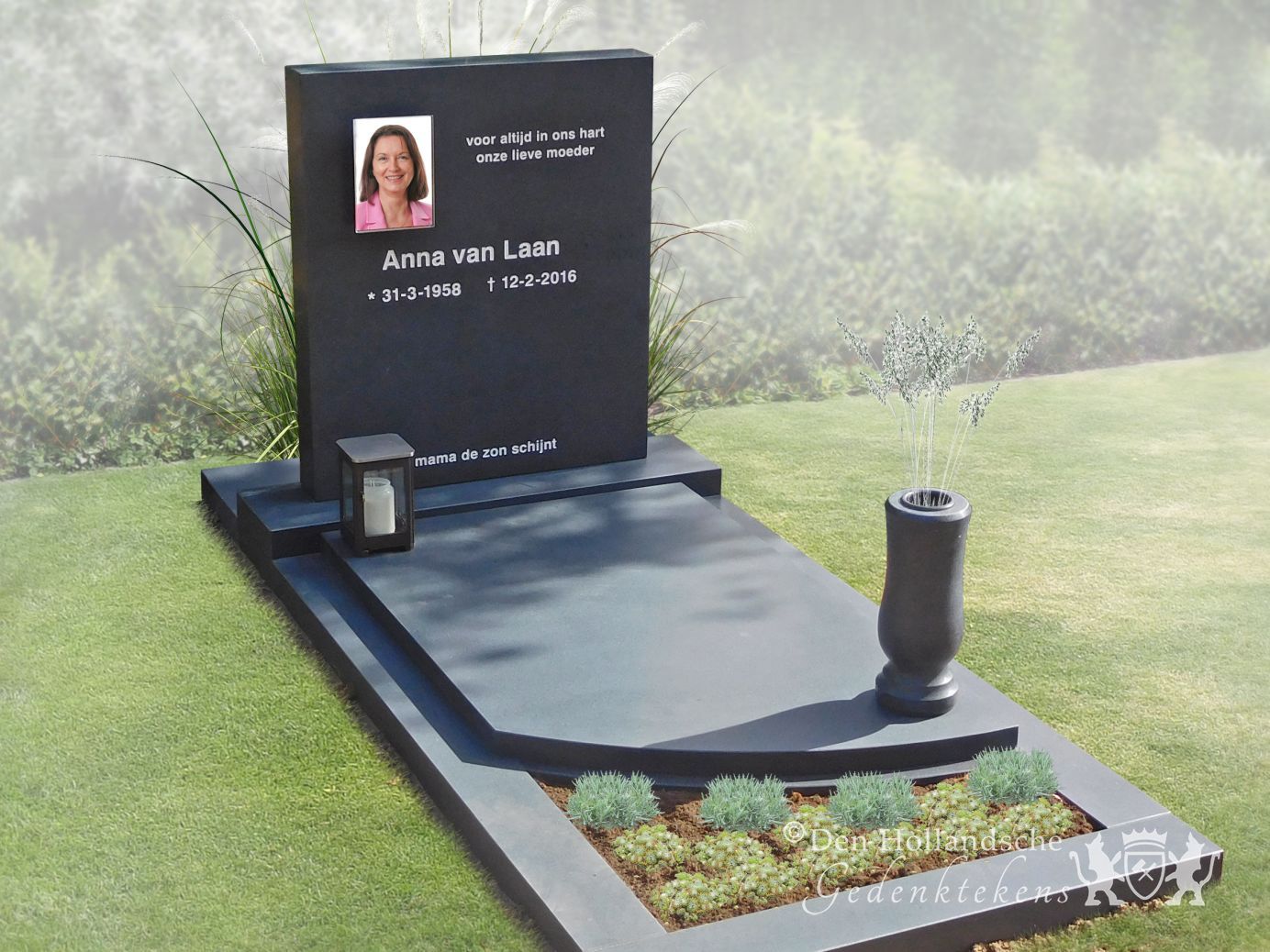 veel sterkteveel moedinnige deelneming